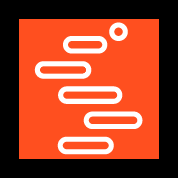 Hello all:*We offer a la carte professional voice talent services; choose what you want from our list of services and don’t pay those unnecessary or hidden fees again.  Why us and not another studio or using an internal voice?  What happens if that internal voice decides to leave?  And WORSE sue to be removed from the system?  As for WHY us and NOT other studios?   See below! We feel we are the right choice to help you!*Our pricing is fair and we will work within your budget, and we always offer package deals if you have large projects pending.  Digital Base Productions also offers FREE IVR, Voice Prompts and Voice Talent consultations on your projects.  Best of all, there are NEVER any rush or expedite fees.  *Another thing that sets us apart from everyone else is our quick response to questions, concerns, deadlines and estimate requests. We get back to you the same day, and answer the questions or concerns you may have.  You tell us when you need our voice talents (Male or Female) and we provide them in the languages you need; you do not wait for them.  *We are flexible to your schedule and your changes. Our voice talents are flexible to your deadlines and not tied down to once a week.  Need to add a Voice script on the same day you record?  No problem!*Digital Base can get you the proper persona to fit your corporate image. Our talents are ready to go when you are, just let us know.*As our company has grown, so has our talent pool.  We have great talents in a wide variety of languages 100 and growing! *At Digital Base Productions some of our talents are bi-lingual which offers you flexibility with whom you choose for your projects.  We can set you up with the EXACT persona you need and you can be on the line to listen in or coach if you choose.  *Digital Base Productions can help you write the scripts you need and come up with the creative design you desire. A crucial difference is that with us, you own the rights to your prompts and you can use them as you see fit.*Business moves at a quick pace, and you need results now. If your needs expand, you can keep it in our shop; we handle video, Web, hosting, digital content creation as well as telephony. *We can translate your Web, Audio and Video project into ANY language you need. *We help you think out of the box.  Let’s talk and find out how we can partner together to make your project a success. Kevin BryanVice President Sales and MarketingDigital Base Productions800 776-1446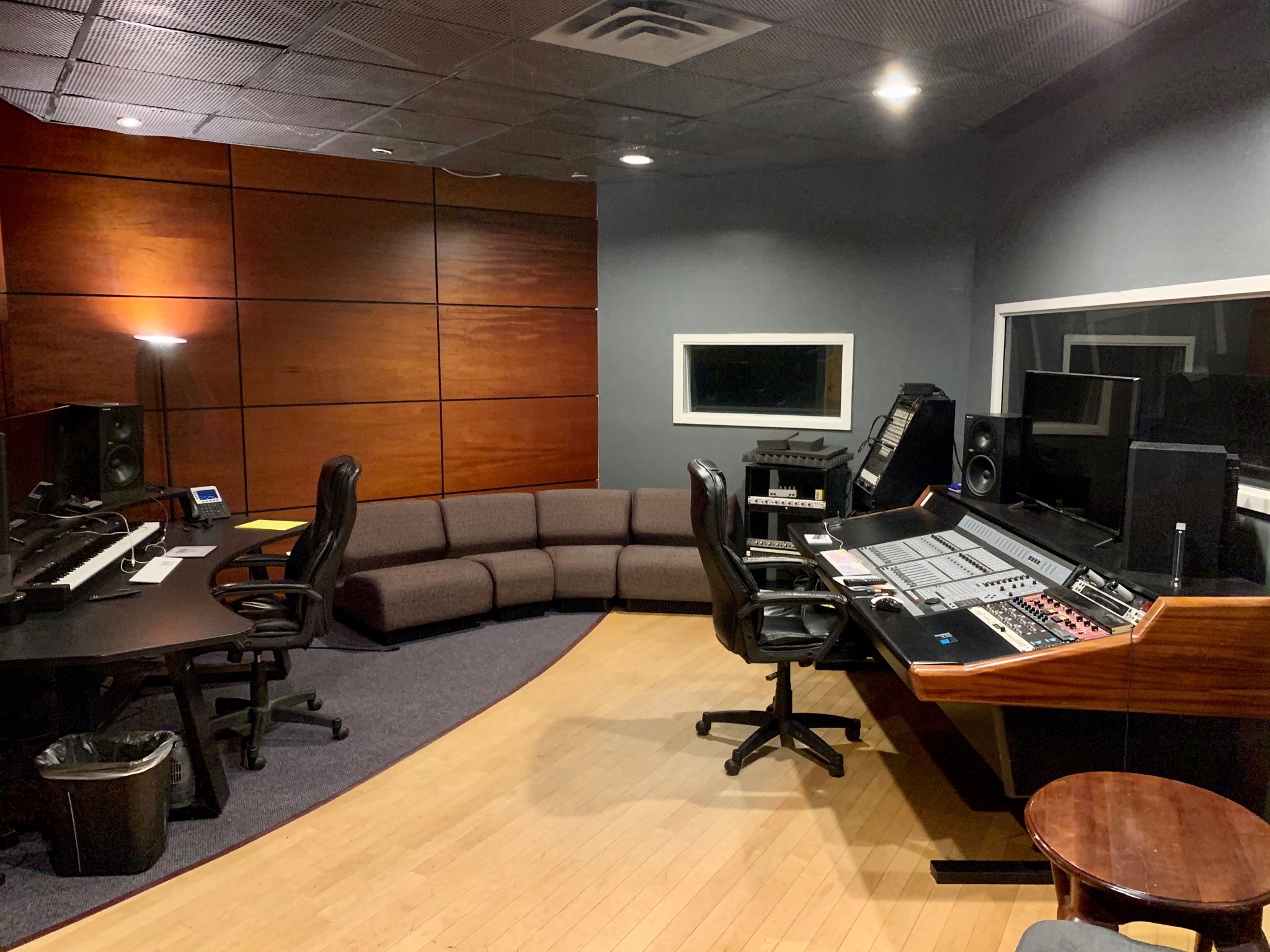 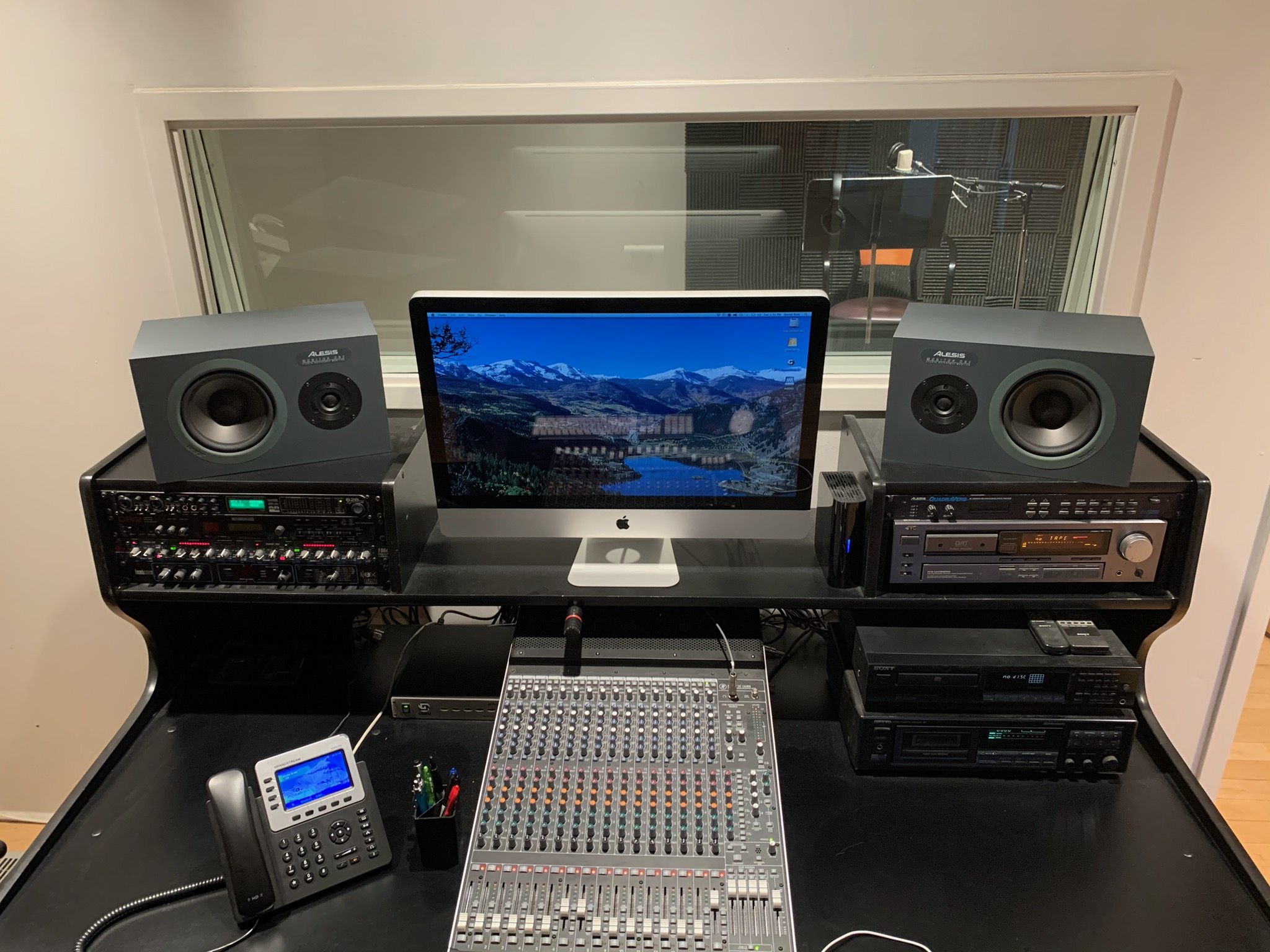 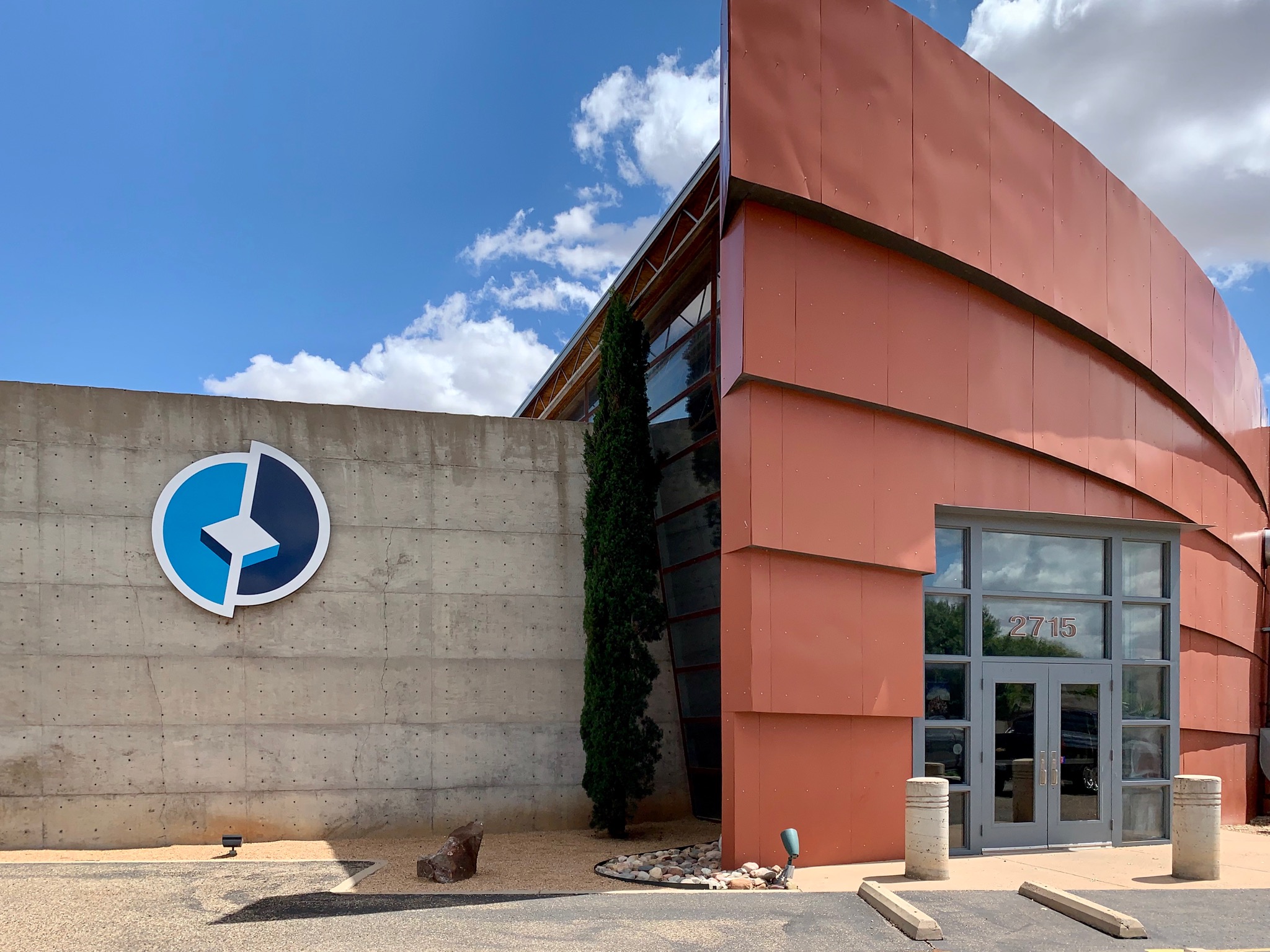 